                 Письяковский филиал МБДОУ Детского сада №11 «Родничок»Сообщение из опыта работы
по теме: «Занимательная математика в работе с дошкольниками»Воспитатель: Рыжова И.В.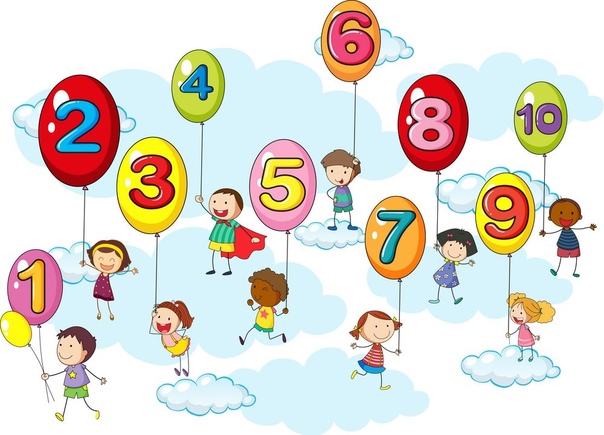                                                                    2022г.Слайд 1: Тема моего опыта«Занимательная математика в работе с дошкольниками»Слайд 2: Актуальность (условия формирования опыта):            Работая в разновозрастной группе детей, часто задаюсь вопросом,  как заинтересовать ребенка дошкольника, чтобы он оторвался от своих дел и с интересом принялся за предлагаемое мною дело? Чем мотивировать  у детей интерес к занятию, занимательному делу, или какой либо деятельности? Как создать условия увлеченности, умственного напряжения, направить усилия детей на осознанное освоение и приобретение знаний и умений?                                       В дошкольном возрасте, закладываются основы знаний, необходимых ребенку в школе.  Математика представляет собой сложную науку, которая может вызвать определенные трудности,  далеко не все дети имеют склонности и обладают математическим складом ума, поэтому важно сформировать  основы математических представлений в детском саду.       А, как уже известно, и, на мой взгляд, справедливо отмечено – средство всестороннего развития и воспитания личности ребенка, выступает игра, которая является ведущей в деятельности дошкольника.  В связи с этим особое значение имеют игровые формы обучения и воспитания.   Слайд3. Основная идея опыта:        Чтобы повысить уровень математического развития, развить  интерес к математике, я решила использовать занимательный материал: головоломки, лабиринты, дидактические игры, листы с заданиями для самостоятельного выполнения, пособия, сделанные своими руками для индивидуальных занятий с детьми. Создать в группе такую развивающую предметно-пространственную среду, которая будет способствовать повышению знаний элементарных математических представлений у детей.  Слайд 4.   Цель: Поэтому основной целью моей работы являлась поддержка у детей интереса к занятиям математикой, создание у них состояния увлеченности, умственного развития.  Задачи: Я выделила следующие задачи:	Изучить методическую литературу по данной теме. Опыт работы педагогов из дошкольных учреждений различных городов России.Обогатить развивающую, предметно-пространственную  среду группы, создать условия для усвоения детьми математических представлений.Развивать интерес у детей к интеллектуальной деятельности, желание играть в игры с математическим содержанием, проявляя настойчивость, целеустремленность,  через использование разнообразных форм и методов работы.Способствовать развитию логического мышления и творческого воображения, умения сравнивать, анализировать и сопоставлять.Повысить педагогическую компетентность родителей в интеллектуальном развитии ребенка.Слайд 5. Методическое обеспечение    Начала свою работу с анализа методической литературы, на основе которой уже несколько лет реализовала Основную образовательную программу.   Статьи в журналах «Дошкольное воспитание», «Ребенок в детском саду», «Управление ДОУ»,  отобрала нужную информацию для дальнейшей систематической работы с детьми. Регулярно изучаю новую методическую литературу, использую в работе компьютерные технологии.  Поняла, что есть необходимость обновления образовательного процесса и потребность поиска новых методик, построенных на более эффективных приёмах и нетрадиционных техниках.Слайд 6. Создание развивающей предметно - пространственной  среды.          В группе оборудовала  познавательный центр развивающих и занимательных игр по ФЭМП. Пополнила наглядный, демонстрационный и раздаточный материалы. Изготовила и приобрела дидактические пособия, модели, схемы, настольно-печатные и  интеллектуальные игры математического характера. Материал разместила так, чтобы каждый из детей мог выбрать себе игру по интересам. Слайд 7. Методы и  приемы  проведения логико-математических игр.           Всю работу организовываю с учётом индивидуальных особенностей детей, на основе личностно-ориентированной модели общения, предполагающей  наличие  между  взрослыми  и  детьми  отношений сотрудничества и партнерства. Предлагаю ребёнку игру, ориентируясь на уровень его умственного и нравственно-волевого развития, вовлекаю в игры малоактивных, пассивных детей, заинтересовываю их, помогаю освоить игру. Использую в работе с детьми игровые методы (вхождение в воображаемую ситуацию, выполнение практических действий по получению необходимой информации, ситуации), диалогические методы (беседа, формулировка выводов, проблемные вопросы) и методы обучения (показ способа действия, проблемная ситуация, упражнения).Слайд 8. Основные  принципы игровой деятельности  с детьми.В своей работе я придерживаюсь следующих принципов. Доступность - соответствие дидактической задачи возрастным и индивидуальным возможностям дошкольников. Повторяемость - закрепление и усложнение одной и той же игры. Актуальность дидактического материала - актуальные формулировки математических задач, наглядные пособия и др.  Это помогает детям воспринимать задания как игру, чувствовать заинтересованность в получении верного результата, стремиться к лучшему из возможных решений. Коллективность - позволяет сплотить детский коллектив в единую группу, в единый организм, способный решать задачи более высокого уровня, нежели доступные одному ребенку, и зачастую – более сложные.Соревновательность - создает у ребёнка или подгруппы, стремление выполнить задание быстрее и качественнее конкурентов, что позволяет сократить время на выполнение задания с одной стороны, и добиться реально приемлемого результата с другой. Элемент новизны - внесение новых атрибутов, схем, образцов, возможность проявления творчества, изменение правил. Слайд 9. Игровой набор «Развивающая головоломка»Так, в игре, «Развивающая головоломка» в  соответствии  с  принципом  постоянного  наращивания  трудностей предусматриваю,  чтобы  дети  начинали  освоение  материала  с  простого манипулирования  геометрическими  фигурами.  Предоставляю  возможность самостоятельно  познакомиться  с  развивающей головоломкой, использовать  их  по  своему  усмотрению  в  различных  видах  деятельности.  В  процессе манипуляций  с  формами  дети  устанавливали,  что  они  имеют  различную форму, цвет, размер.  Когда  ребенок  легко  и  безошибочно  справляется  с  заданием  определенной ступени,  предлагала  усложнения с использованием схем. Слайд10. «Тренажёр для развития мышления»     Множество    разнообразных заданий различной сложности предлагается детям в пособии «Тренажёр для развития мышления».                                                                                                                                                                                                                                          В процессе игры из содержимого этой маленькой коробочки рождаются причудливые узоры, цифры, буквы, симпатичные животные и ещё много всего интересного. А главное, ребенок создаёт их сам.Слайд11. «Волшебный поезд»Провожу образовательную деятельность в увлекательной игровой форме. В  игре «Волшебный поезд» присутствует сказочный герой, которому по сюжету необходимо решить какую – либо проблему, спрятать героев, менять местами цифры, картинки, находящиеся в вагонах и сами вагончики. Дети считают вагончики, обозначают цифрами, называют форму, цвет. Слайд12. "Считалочки-цветочки" Яркий занимательный   материал способствует развитию познавательной активности детей.  В игре "Считалочки-цветочки" большое количество увлекательных заданий:  «Разложи по порядку»,  «Какой цифры не стало»,    «Найди и посчитай»,  «Найди  соседей»,   «Сравни цветочки»,    «Посади бабочку на цветок»,   «Реши примеры».Слайд13. Математическая игра «Змейка»         Данная игра очень помогает мне в работе. Закрепляет знание геометрических фигур, развивает мелкую моторику пальцев, воспитывает умение самостоятельно выполнять задания.Дети с удовольствием играют в нее, но самое главное, что дети повторяют узор не только по образцу, но и пытаются придумать свой. Используют геометрические фигурки для выкладывания  различных картинок.Слайд14. Развивающая настольная игра « Больше, меньше, поровну»         Красочная и увлекательная игра «Больше, меньше, поровну»  учит определять и сравнивать количество предметов, увеличивать и уменьшать его. Дети получают задания  на правильное расставление знаков больше, меньше и равно, понимают их значение.   Игра  развивает внимание, логическое мышление,  и неоценимо помогает в  подготовке  к урокам математики в школе. 15слайд.  Кораблик «Брызг-брызг» по технологии В.В. Воскобовича   Очень нравятся детям сказочные путешествия с Корабликом «Брызг-брызг» по морям с приключениями. Это  игра с продолжением, которого дети всегда ждут. В этих играх-путешествиях закрепляются навыки счета, идет знакомство с порядковым счетом, сравнение предметов по высоте, дети учатся соотносить понятия «число» и «цифра». Ребята видят и понимают значение слов «Направо», «налево», «вверх», «вниз». Ну и конечно, детей увлекает сказочный сюжет, который я придумывала с удовольствием. Ведь команда  оказывались на острове, спасали матроса Речкина, попавшего в беду, придумывали, как можно переправиться через бурную реку и продолжать можно бесконечно. По ходу игр я давала детям такие задания: «Чтобы кораблик плыл быстрее, надо на третью мачту повесить фиолетовые флажки. Сколько фиолетовых флажков ты повесил, сосчитай» или «Дует попутный ветер, поверните все флажки вправо». Разобрать флажки по цвету. Флажков, какого цвета больше всего, какого меньше всего? Сколько флажков такого-то цвета? Сколько флажков на первой и т.д. мачте?  Налетел ветер и сорвал все флажки,  флажки превратились в причудливых морских животных. 16слайд. Цветные палочки Кьюизенера        Палочки Кюизенера просты и понятны, работу с ними дети воспринимают как игру. Использование "чисел в цвете" позволяет мне одновременно развивать у детей представление о числе на основе счета и измерения, поупражнять в запоминании состава чисел из единиц и меньших чисел. С помощью цветных палочек, подвожу детей к осознанию отношений больше или меньше, учу делить целое на части и измерять объекты условными мерками.  17 слайд. "Сложи узор" - Кубики Никитина.       Я в своей работе использую "Сложи узор" - Кубики Никитина.   Для начала мы просто рассматривали кубики вместе с детьми. Обращала внимание детей на то, в какие цвета они раскрашены, учила и закрепляла цвета; считали кубики - учила понятие количества, формировала начальные навыки счета. Затем строили дорожки. Когда дети смогли уверенно справляться и самостоятельно выкладывать дорожки одного цвета, предложила составлять разноцветные дорожки.  После освоения этих этапов приступили непосредственно к составлению узоров из кубиков. Сначала составляли узоры и порядок действия "как у меня", затем перешли к составлению узоров, предложенных в инструкции к игре «Сложи узор»Слайд18. Сюжетно-ролевая игра «Банкир».        Результатом  развития сюжетной линии игры «Банкир», становится понимание  детей, что учиться считать необходимо. У детей формируется интерес, который  заставляет  активно стремиться к познанию. Переживаемые при этом положительные эмоции - удивление, радость успех, гордость в случае решения задачи - все это создает у ребенка уверенность в своих силах, побуждает к новому поиску. Слайд19. Использование нетрадиционных форм в проведении занятий.    При организации непосредственной образовательной деятельности большой интерес вызывают занятия в нетрадиционной форме, по мотивам сказок, в форме игр-путешествий, расследований,  экспериментов,  викторин,  сюжетно-ролевых игр, занятия с использованием ИКТ и др.Слайд 20. «Взаимодействие с родителями» Успех в работе по развитию детей можно достигнуть только при тесном взаимодействии с родителями воспитанников, поскольку те знания, которые ребёнок получает в детском саду, должны подкрепляться в условиях семьи. Поэтому мною были организованы индивидуальные беседы с родителями воспитанников. Привлекала к совместным играм в группе в вечернее время. Во время бесед с родителями, рекомендовала им собирать занимательный материал, организовывать совместные игры с детьми, постепенно создавать домашнюю игротеку, рассказывала, какие игры вместе с детьми можно сделать своими руками: «Составь узор», «Какая фигура лишняя?», «Какой день недели спрятался?» и многие другие.Чтобы родителям было легче определить, в какие игры и как играть с детьми, оформила папку-передвижку, в которой была отражена тематика игр, связанная с тематической неделей.Организовывала с детьми  вечер  досуга «Математический Знайка», подготовила видео ролик для  родителей, чтобы они сами могли увидеть и оценить знания и умения детей.Также вниманию родителей предлагались книжные издания, например, «Как просто научиться логически, мыслить», «Развиваем внимание», «Развиваем память» и др., которые помогали сформировать базовые математические представления, подготовить руку к письму, развить речь, внимание, память будущего первоклассника.Слайд 21.  Результаты:В результате проделанной работы у детей в процессе использования развивающих игр видна положительная динамика, отмечается  повышение уровня познавательного развития ребёнка, о чем свидетельствуют  мониторинговые исследования, которые определили следующие результаты: Дети стали проявлять  познавательную активность. Исследуя предметы, их свойства и качества, пользуются разнообразными обследовательскими действиями,  группируют объекты по цвету, форме, величине, назначению, количеству,  составляют целое из частей, осваивают счёт.			Воспитанники радуются своим достижениям и новым возможностям. Они нацелены на творческие проявления и доброжелательное отношение к окружающим. Индивидуальный подход, используемый в моей работе, помогает  каждому ребёнку проявить свои умения и склонности в разнообразной увлекательной деятельности.  Можно сказать, что использование развивающих игр благотворно влияет на усвоение элементарных математических представлений у дошкольников и способствует повышению познавательного и творческого развития детей. В процессе творческой работы с детьми у меня накопился собственный  материал, конспекты  занятий по математике с использованием игрового занимательного материала. Картотеки дидактических игр и упражнений. Мне удалось пополнить предметно – развивающую среду группы.Слайд 22. В дальнейшем я планирую    Проведенная работа не исчерпывает данной проблемы и требует дальнейшей работы по развитию математических способностей детей дошкольного возраста. Так как анализ работы показал хорошие результаты – принято решение не останавливаться на достигнутом и в этом году. Поставлены следующие задачи:Продолжать работу по развитию познавательной активности и интереса в математическом развитии детей.Продолжать работу по взаимодействию с родителями по данному вопросу.Слайд 23. Спасибо за внимание!.УровниОбследование на начальном этапеОбследование на заключительном этапеПримечание(положительность результата)Высокий14%24%Увеличилось количество детей на 10%Средний58%	63%Увеличилось количество детей на 5%Низкий28%	13%Уменьшилось на 15%